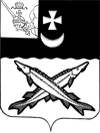 КОНТРОЛЬНО-СЧЕТНАЯ КОМИССИЯ БЕЛОЗЕРСКОГО МУНИЦИПАЛЬНОГО РАЙОНА161200, Вологодская область, г. Белозерск, ул. Фрунзе, д.35,оф.32тел. (81756)  2-32-54,  факс (81756) 2-32-54,   e-mail: krk@belozer.ruЗАКЛЮЧЕНИЕ на отчет об исполнении районного бюджета за 1 квартал  2022 года20 апреля  2022 года         Заключение Контрольно-счетной комиссии района  на отчет об исполнении районного бюджета за 1 квартал 2022 года подготовлено на основании пункта 1.5 плана работы Контрольно-счетной комиссии района на 2022 год, пункта 9.1 статьи 9 Положения  «О контрольно-счетной комиссии Белозерского муниципального района», утвержденного решением Представительного Собрания района от 18.01.2021  № 1, ст.157, 264.1, 264.2, 268.1 Бюджетного Кодекса Российской Федерации, ст.9 Федерального закона от 07.02.2011 № 6-ФЗ «Об общих принципах организации и деятельности контрольно-счетных органов субъектов Российской Федерации и муниципальных образований», Положения о бюджетном процессе в Белозерском муниципальном районе, утвержденного решением Представительного Собрания района от 29.01.2019  № 1 (с последующими дополнениями и изменениями).    При подготовке заключения использованы отчетность и информационные материалы, представленные Финансовым управлением Белозерского муниципального района.В соответствии с решением Представительного Собрания района от 29.01.2019 №1 «О бюджетном процессе в Белозерском муниципальном районе» (с учетом изменений и дополнений)  отчет об исполнении районного бюджета за первый квартал, полугодие и девять месяцев текущего финансового года с приложениями и пояснительной запиской предоставляется в Представительное Собрание района  и Контрольно-счетную комиссию района.Отчет об исполнении районного бюджета за 1 квартал 2022 года  (далее – отчет об исполнении бюджета) утвержден постановлением администрации Белозерского муниципального района от 13.04.2021 №  124 и представлен в Контрольно-счетную комиссию района  в соответствии с п. 1 статьи 7 Положения  «О бюджетном процессе в Белозерском муниципальном районе».Анализ отчета об исполнении бюджета проведен Контрольно-счетной комиссией района в следующих целях:сопоставления исполненных показателей  районного бюджета за 1 квартал 2022 года с годовыми назначениями, а также с показателями за аналогичный период предыдущего года;выявления возможных несоответствий (нарушений) и подготовки предложений, направленных на их устранение.Общая характеристика районного бюджета Отчет об исполнении районного бюджета составлен в форме приложений: 1 – по доходам районного бюджета, 2 – по расходам  районного бюджета по разделам, подразделам классификации расходов, 3 – по источникам внутреннего финансирования дефицита районного бюджета.Основные характеристики  районного бюджета  на 2022 год утверждены решением Представительного собрания района от  09.12.2021 № 95:общий объем доходов- 634 637,7 тыс. рублей;общий объем расходов- 634 637,7 тыс. рублей;дефицит/профицит районного бюджета – 0,0 тыс. рублей.Изменения  в решение Представительного Собрания района «О районном бюджете на 2022 год и плановый период 2023-2024 годов» в первом квартале вносились  один раз.Решением Представительного Собрания района от 22.03.2022 № 9 утверждены следующие характеристики районного бюджета на 2022 год: общий объем доходов – 634 498,7 тыс. рублей;общий объем расходов – 645 920,0 тыс. рублей.дефицит бюджета – 11 421,3 тыс. рублей.Таким образом, доходная часть районного бюджета по сравнению с первоначальными значениями сократилась на 139,0 тыс. рублей или на 0,02%, расходная часть увеличилась на 11 282,3 тыс. рублей или на 1,8%.В 1 квартале 2022 года в районный бюджет поступили доходы в сумме 115 580,4 тыс. рублей, что составляет 18,2% от утвержденных годовых назначений в сумме 634 498,7 тыс. рублей. Налоговые и неналоговые доходы поступили в сумме  38 483,6 тыс. рублей, что составляет 22,2%  от утвержденных годовых назначений, объем безвозмездных поступлений составил 77 096,8 тыс. рублей или 16,7%  от утвержденных годовых назначений. Расходы  районного бюджета исполнены в сумме 123 671,1  тыс. рублей, что составляет 19,1 % от утвержденных годовых назначений в сумме 645 920,0 тыс. рублей.В 1 квартале  2022 года районный бюджет  исполнен с дефицитом в сумме 8 090,7  тыс. рублей.Исполнение основных характеристик  районного бюджета за 1 квартал   2022 года в сравнении с аналогичным периодом 2021 года характеризуется следующими данными:Таблица № 1                                                                                                                                         тыс. рублейПо сравнению с 1 кварталом 2021 года доходы районного бюджета сократились  на 5 054,1 тыс. рублей  или на 4,2 %, расходы увеличились на 6 599,0 тыс. рублей  или на 5,6%. Районный бюджет за 1 квартал  2022 года исполнен с дефицитом в размере 8 090,7 тыс. рублей, за аналогичный период 2021 года бюджет исполнен с профицитом в размере 3 562,4 тыс. рублей.Плановые показатели ф.0503117 квартальной бюджетной отчетности на  01.04.2022 не соответствуют показателям бюджета, утвержденного Решением Представительного Собрания района  от 09.12.2022 №95 (в редакции решения от 22.02.2022 № 9) на сумму 2 746,5 тыс. рублей по доходам по основаниям, установленным ст.232 БК РФ  и на сумму 2 746,5 тыс. рублей по расходам по основаниям, установленным  ст.217 БК РФ.Доходы  районного бюджета Исполнение  доходной части бюджета является одним из основных показателей финансового состояния муниципального образования.Доходная часть районного бюджета  сформирована за счет поступлений из следующих основных источников: налоговых, неналоговых доходов и безвозмездных поступлений.Структура источников формирования доходов районного бюджета в 1 квартале 2022 года приведена в таблице.Таблица № 2                                                                                                                                               тыс. рублейИсполнение бюджета по доходам в 1 квартале 2022 года составило:- по налоговым доходам – 36 762,9 тыс. рублей или 22 % уточненного бюджета на год;- по неналоговым доходам – 1 720,6 тыс. рублей или 28,1% уточненного бюджета на год;- по безвозмездным поступлениям – 77 096, тыс. рублей или 20,3% уточненного бюджета на год.Исполнение доходной части бюджета в 1 квартале 2022 года обеспечено на 66,7% безвозмездными поступлениями и на 33,3% собственными доходами.Таким образом, в доходах районного бюджета доля собственных доходов на 33,4 процентных пункта меньше доли финансовой безвозмездной помощи вышестоящих бюджетов. Налоговые и неналоговые доходы исполнены в сумме 38 483,5 тыс. рублей или на 22,2 % к утвержденным годовым назначениям 173 252,0 тыс. рублей. Удельный вес собственных доходов в общих доходах районного бюджета составил 33,3%. По сравнению с 1 кварталом 2021 года поступление налоговых и неналоговых  доходов  увеличилось на 6 138,2 тыс. рублей или на 19 %. Доля налоговых доходов в структуре собственных доходов составляет 95,5 %,  доля неналоговых доходов 4,5 %, что в абсолютной сумме соответственно составляет 36 762,9 тыс. рублей и 1 720,6 тыс. рублей.Наибольший удельный вес в поступлении собственных доходов районного бюджета занимает налог на доходы физических лиц – 78,2%, что в денежном выражении составляет 30 087,9 тыс. рублей. Налоговые доходы за 1 квартал 2022 года исполнены в сумме 36 762,9 тыс. рублей или на 22 % к плановым годовым назначениям, установленным в сумме 167 135,0 тыс. рублей. По сравнению с аналогичным периодом 2021 года объем налоговых доходов увеличился на 6 284,4 тыс. рублей или на 20,6%.Структура налоговых доходов районного бюджета  представлена в таблице: Таблица №  3                                                                                                                                              тыс.рублейВ отчетном периоде основным источником налоговых доходов районного бюджета являлся налог на доходы физических лиц. Доля налога на доходы физических лиц в налоговых доходах бюджета составляет 81,8 %, по сравнению с аналогичным периодом 2021 года увеличилась на 10,9 процентных пункта. Общий объем поступлений указанного налога составил 30 087,9 тыс. рублей или    22,6% от запланированной суммы на год  133 254,0 тыс. рублей.  Объем поступлений данного налога за аналогичный период 2021 года составил  21 609,8 тыс. рублей. Таким образом, по сравнению с 1 кварталом  2021 года объем поступлений налога на доходы физических лиц в районный бюджет увеличился   на 8 478,1 тыс. рублей или на 39,2 %.Второе место по величине поступлений в районный бюджет занимают налоги на совокупный доход. Общий объем указанных налогов в 1 квартале 2022 года составил 3 321,9 тыс. рублей или 15,9% от плановых годовых назначений в сумме 20 954,0 тыс. рублей. Удельный вес в налоговых доходах бюджета составляет 9,1 %. Объем поступлений указанных налогов за аналогичный период прошлого года составил 5 871,3  тыс. рублей. Таким образом, по сравнению с 1 кварталом  2021 года поступление  налогов на совокупный доход сократилось на 2 549,4 тыс. рублей  или на 43,4%.   Поступление акциз по подакцизным товарам  в 1 квартале 2022 года  составило 2 986,9 тыс. рублей, что составляет 27,3 % от планового годового назначения 10 957,0 тыс. рублей. Удельный вес в налоговых доходах бюджета составляет 8,1 %. Объем поступлений указанного налога за аналогичный период прошлого года составил  2 455,8  тыс. рублей. Таким образом, по сравнению с 1 кварталом  2021 года поступление акциз по подакцизным товарам в районный бюджет увеличилось  на 531,1 тыс. рублей или на 21,6%.Доходы от уплаты государственной пошлины в 1 квартале  2022 года составляют 366,2 тыс. рублей или 18,6% планового назначения на год, установленного в сумме 1 970,0 тыс. рублей. Удельный вес в налоговых доходах бюджета составляет 1 %. Объем поступлений  за аналогичный период прошлого года составил  541,6  тыс. рублей. Таким образом, по сравнению с 1 кварталом 2021 года поступление доходов от уплаты государственной пошлины в районный бюджет сократилось на 175,4 тыс. рублей или на 32,4%. В ходе проведенного сравнительного анализа поступлений в бюджет налоговых доходов в 1 квартале 2022 года и  1 квартале 2021 года установлено увеличение объема поступлений по  налогу на доходы физических лиц на 39,2%, акциз по подакцизным товарам на 21,6%. Сокращение объема поступлений  налогов на совокупный доход на 43,4%, государственной пошлины на 32,4%.В целом, по сравнению с аналогичным периодом 2021 года, поступление налоговых доходов в 1 квартале  2022 года увеличилось на 6 284,4 тыс. рублей или на 20,6 %.Неналоговые доходы  в 1 квартале 2022 года исполнены в сумме 1 720,6 тыс. рублей или на 28,1 % к плановым годовым назначениям, установленным в сумме 6 117,0 тыс. рублей. По сравнению с аналогичным периодом 2021 года объем неналоговых доходов сократился на 146,2 тыс. рублей или на 7,8%.Структура неналоговых доходов районного бюджета  представлена в таблице:Таблица № 4                                                                                                                                           тыс.рублейВ  структуре неналоговых доходов районного бюджета в 1 квартале 2022 года наибольший удельный вес, а именно 60,6 % занимают доходы от использования имущества, находящегося в государственной и муниципальной собственности. Объем поступлений  в 1 квартале 2022 года составил 1 042,6 тыс. рублей. За аналогичный период прошлого года указанные доходы поступили в сумме 1 125,8  тыс. рублей. Таким образом, по сравнению с 1 кварталом 2021 года поступление данных доходов  сократилось на 83,2 тыс. рублей или на 7,4%.Поступление платежей при пользовании природными ресурсами в 1 квартале 2022 года составило  22,7 тыс. рублей или 38,5 % плановых годовых назначений. Объем поступлений  за аналогичный период прошлого года составил 22,5  тыс. рублей. Удельный вес в неналоговых доходах бюджета составляет 1,3%. Таким образом, по сравнению с 1 кварталом 2021 года поступление данных доходов  увеличилось на 0,2 тыс. рублей или на 0,9%.Поступление доходов от оказания платных услуг (работ) в 1 квартале 2022 года  составило 50,5 тыс. рублей или  42,8 % от планового годового назначения 118,0 тыс. рублей. Удельный вес в неналоговых доходах бюджета составляет 2,9%. В аналогичном периоде  2021 года поступления по данному виду доходов составили 126,2 тыс. рублей. Таким образом, по сравнению с 1 кварталом 2021 года поступление указанных доходов сократилось на  75,7 тыс. рублей или на 60%.Поступление  доходов от продажи материальных и нематериальных активов в 1 квартале 2022 года  составило 524,9 тыс. рублей, что составляет 51 % от планового годового назначения 1 029,0 тыс. рублей. Удельный вес в неналоговых доходах бюджета составляет 30,5%. В аналогичном периоде  2021 года поступления по данному виду доходов составили 377,8 тыс. рублей. Таким образом, по сравнению с 1 кварталом 2021 года поступление указанных доходов увеличилось на 147,1 тыс. рублей или на 38,9%.Поступление доходов в виде штрафов, санкций и возмещения ущерба  в 1 квартале 2022 года  составило 79,9 тыс. рублей, что составляет 12,0 % от планового годового назначения 668,0 тыс. рублей. Удельный вес в неналоговых доходах бюджета составляет 4,7%. В аналогичном периоде  2021 года поступления по данному виду доходов составили 207,5 тыс. рублей. Таким образом, по сравнению с 1 кварталом 2021 года поступление указанных доходов снизилось на 127,6 тыс. рублей на 61,5%.В ходе проведенного сравнительного анализа поступлений в бюджет неналоговых доходов  в 1 квартале  2022 года и  1 квартале 2021 года установлено сокращение объема поступлений  по всем видам неналоговых доходов за исключением платежей при пользовании природными ресурсами и доходов от продажи материальных и нематериальных активов.  В целом поступление неналоговых доходов в 1 квартале 2022 года сократилось  на  146,2 тыс. рублей или на 7,8%  по сравнению с аналогичным периодом 2021 года. Безвозмездные поступления в районный бюджет  в 1 квартале  2022 года составили 77 096,9 тыс. рублей или 16,7 % к утвержденным назначениям на год в сумме 461 246,7 тыс. рублей. По сравнению с 1 кварталом  2021  года объем безвозмездных поступлений сократился  на  11 192,3 тыс. рублей или на 12,7%, их доля в общих доходах районного бюджета составила 66,7 %. Увеличение безвозмездных поступлений в 1 квартале 2022 года по отношению к аналогичному периоду 2021 года обусловлено сокращением объема поступлений дотаций на 26,3% и субвенций на 10,6%.В составе безвозмездных поступлений дотации из бюджетов бюджетной системы Российской Федерации в 1 квартале 2022 года составили 25 300,7 тыс. рублей или 21,9% от утвержденных бюджетных назначений. Доля дотаций в общем объеме безвозмездных поступлений составила 32,2% от фактического исполнения за 1  квартал 2022 года. По сравнению к аналогичному периоду прошлого года по дотациям наблюдается сокращение поступлений на 26,3 %.В районном бюджете на 2022 год предусмотрено поступление субсидий бюджетам муниципальных районов в размере 124 751,9 тыс. рублей, в 1 квартале 2022 года  фактически  поступили субсидии в общем объеме 6 564,3 тыс. рублей или 5,3% от утвержденных бюджетных назначений. Доля субсидий в общем объеме безвозмездных поступлений составила 8,4% от фактического исполнения за 1 квартал 2022 года. По сравнению к аналогичному периоду прошлого года по субсидиям наблюдается увеличение   поступлений в 2,5 раза.В составе безвозмездных поступлений субвенции из других уровней бюджетов предусмотрены в размере 213 401,6 тыс. рублей, в 1 квартале 2022 года субвенции поступили в размере 44 574,6 тыс. рублей или 20,9% от утвержденных бюджетных назначений. Доля субвенций в общем объеме безвозмездных поступлений составила 56,8% от фактического исполнения за 1 квартал 2022 года. По сравнению к аналогичному периоду прошлого года по субвенциям наблюдается сокращение поступлений на 10,6%.За 1 квартал 2022 года в районный бюджет иные межбюджетные трансферты поступили в сумме 2 079,8 тыс. рублей или 28,8% от утвержденных бюджетных назначений. Доля иных межбюджетных трансфертов  в общем объеме безвозмездных поступлений составила 2,6 % от фактического исполнения за 1 квартал 2022 года. По сравнению с аналогичным периодом прошлого года поступление иных межбюджетных трансфертов увеличилось на 576,5 тыс. рублей или на 38,3%.Прочие безвозмездные поступления в 1 квартале 2022 года в районный бюджет не поступали. Плановое годовое назначение 79,0 тыс. рублей. В 1 квартале 2021 года поступления по данному доходному источнику составили 20,0 тыс. рублей.Доходы от возврата остатков субсидий, субвенций и иных межбюджетных трансфертов, имеющих целевое назначение прошлых лет, в 1 квартале 2022 года составили 78,6 тыс. рублей.Возвращены остатки субсидий, субвенций и иных межбюджетных трансфертов, имеющие целевое назначение, прошлых лет в сумме 1 501,1 тыс. рублей.Кассовый план по доходам  на 1 квартал  2022 года утвержден в объеме 127 622,3 тыс. рублей или  20,2 % от годовых назначений, исполнен в объеме 115 580,4  тыс. рублей или 90,6 % от утвержденных назначений на 1 квартал 2022 года.В ходе проведенного сравнительного анализа объема безвозмездных поступлений в районный бюджет  в 1 квартале  2022 года и  1 квартале 2021 года установлено сокращение объема дотаций на 26,3%, субвенций на 10,6%. Объем поступления субсидий увеличился в 2,5 раз, иных межбюджетных трансфертов на 38,3%.  В целом объем безвозмездных поступлений в 1 квартале 2022 года сократился на  11 192,3 тыс. рублей или на 12,7%  по сравнению с аналогичным периодом 2021 года. Таким образом, в ходе проведенного анализа исполнения районного бюджета  по доходам установлено, что исполнение доходной части районного бюджета  в 1 квартале 2022 года обеспечено на 66,7% безвозмездными поступлениями и на 33,3% собственными доходами.  По сравнению с аналогичным периодом 2021 года поступления в доходную часть бюджета в отчетном периоде текущего года сократились на 4,2 % за счет сокращения  объема  безвозмездных поступлений. Расходы районного бюджета Расходы  районного бюджета на 2022 год первоначально утверждены в сумме  634 637,7 тыс. рублей. В течение 1 квартала  2022 года плановый объем расходов уточнялся один раз и в окончательном варианте составил 645 920,0 тыс. рублей, что больше первоначального плана на 1,8 %.За 1 квартал 2022 года расходы  районного бюджета   исполнены в сумме 123 671,1 тыс. рублей или на 19,1 % к утвержденным годовым назначениям в сумме 645 920,0 тыс. рублей. По сравнению с 1 кварталом  2021 года объем расходов увеличился  на 6 599,0 тыс. рублей или на 5,6 %. Исполнение расходной части районного бюджета за 1 квартал 2022 года по сравнению с аналогичным периодом 2021 года представлено в таблице:Таблица №   6                                                                                                                                             тыс. рублейВ отчетном периоде районный  бюджет исполнен на 19,1%, что ниже планового процента исполнения.   Расходы районного  бюджета на  социальную направленность составили  68,7% от общего объема расходов, в аналогичном периоде 2021 года -74,3%. Основной удельный вес в составе произведенных расходов районного бюджета  занимают расходы по разделу «Образование» - 56,2%. За 1 квартал  2022 года исполнение составило 69 530,8 тыс. рублей или 22,2 % к утвержденным годовым назначениям. По сравнению с аналогичным периодом 2021 года расходы по данному разделу сократились на 1 813,8 тыс. рублей или на 2,5%.Наибольший процент исполнения (25 % и выше) составил  по разделам: - «Национальная безопасность и правоохранительная деятельность» -25,3%;- «Социальная политика» - 28,7%.Наименьший процент исполнения районного бюджета за 1 квартал  2022 года (менее 10%) составил по разделам:- «Жилищно-коммунальное хозяйство» - 4,1%;- «Охрана окружающей среды» - 0,1%.По разделу «Здравоохранение» расходы в 1 квартале 2022 года не производились.По сравнению с аналогичным периодом  2021 года в отчетном периоде расходы увеличились по следующим разделам: «Общегосударственные вопросы» на 16,8%, «Национальная  безопасность и правоохранительная деятельность» на 2,6 %, «Национальная экономика» на 4,7 % , «Жилищно-коммунальное хозяйство»  в 6 раз, «Физическая культура и спорт» на 81,5%, «Межбюджетные трансферты бюджетам муниципальных образований общего характера» на 49,6 %.Уменьшение расходов произошло по следующим разделам: «Охрана окружающей среды» на 66%, «Образование» на 2,5%, «Культура и кинематография» на 1,3%, «Социальная политика» на 31,9%. Дефицит  районного бюджета           Решением Представительного Собрания района от 09.12.2021 № 95 «О районном бюджете на 2022 год и плановый период 2023 и 2024 годов» первоначально районный бюджет утвержден без дефицита и профицита. С учетом изменений в течение 1 квартала 2022 года размер дефицита бюджета установлен в сумме 11 421,3 тыс. рублей. Фактически за 1 квартал 2022 года бюджет исполнен с дефицитом   в сумме 8 090,7  тыс. рублей. За аналогичный период 2021 года бюджет исполнен с профицитом в сумме 3 562,4 тыс. рублей.	Муниципальный долг  по состоянию на 01.04.2022 по данным муниципальной долговой книги  отсутствует.Вывод            1. Перечень документов и материалов, внесенных  администрацией  Белозерского муниципального района  с отчетом об исполнении  районного бюджета  за  1 квартал 2022 год, соответствует требованиям статьи 264.6 Бюджетного кодекса Российской Федерации.2. В соответствии с п.4 ст.264.1 Бюджетного кодекса РФ отчет об исполнении бюджета за 1 квартал 2022 года содержит данные об исполнении бюджета по доходам, расходам и источникам финансирования дефицита бюджета в соответствии с бюджетной классификацией РФ.3. За 1 квартал 2022 года  районный бюджет  исполнен по доходам на сумму  115 580,4  тыс. рублей  при годовом уточненном  плане  634 498,7 тыс. рублей  или на 18,2%, в том числе:- 38 483,5 тыс. рублей или 22,2%  от  годовых назначений   составили налоговые и неналоговые доходы;- 77 096,9 тыс. рублей  или 16,7% от годовых назначений составили безвозмездные поступления.4.Исполнение доходной части районного бюджета  в 1 квартале 2022 года обеспечено на 66,7% безвозмездными поступлениями и на 33,3% собственными доходами.  По сравнению с аналогичным периодом 2021 года поступления в доходную часть бюджета в отчетном периоде текущего года сократилось на 4,2 %. 5. Расходная часть бюджета района за 1 квартал 2022 года исполнена  в размере 123 671,1 тыс. рублей или на 19,1 % от уточненного годового плана, составляющего 645 920,0 тыс. рублей.Наибольший процент исполнения (25 % и выше) составил  по разделам: - «Национальная безопасность и правоохранительная деятельность» -25,3%;- «Социальная политика» - 28,7%.Наименьший процент исполнения районного бюджета за 1 квартал  2022 года (менее 10%) составил по разделам:- «Жилищно-коммунальное хозяйство» - 4,1%;- «Охрана окружающей среды» - 0,1%.По разделу «Здравоохранение» расходы в 1 квартале 2022 года не производились.6.Бюджет за 1 квартал исполнен с дефицитом в размере 8 090,7 тыс. рублей, при уточненном плановом годовом назначении в размере 11 421,3 тыс. рублей.7.Муниципальный долг  по состоянию на 01.04.2022 по данным муниципальной долговой книги  отсутствует.Председатель контрольно-счетной комиссии района                                                             Н.С.ФредериксенНаименованиеИсполнение 1 квартал  2021 годаУточненный бюджетный план            на 2022 годИсполнение1 квартал  2022 года% исполнения гр.4/гр.3Отклонение 1 квартала  2022 года от 1 квартала  2021 года(гр.4-гр.2)Отношение 1 квартала 2022 года к 1 кварталу 2021 года        ( %)(гр.4/ гр.2)Удельный вес в общей сумме доходов%12345678Всего доходовв т.ч.120 634,5634 498,7115 580,418,2-5 054,195,8100,0Собственные доходы32 345,3173 252,038 483,622,2+6 138,3119,033,3Безвозмездные поступления88 289,2461 246,777 096,816,7-11 192,487,366,7Всего расходов117 072,1645 920,0123 671,119,1+6 599,0105,6хДефицит (-), профицит (+)+3 562,4-11 421,3-8 090,7хНаименованиеИсполнение       1 квартал 2021 годаУточненный бюджетный план            на 2022 годИсполнение 1 квартал 2022 года% исполнения (гр.4/гр.3)Отклонение  1 квартала 2022 года от 1 квартала 2021 года     (гр4-гр2)   (+;-)Отношение    1 квартала 2022 года от   1  квартала 2021 года        (гр4/гр2)      (%)Удельный вес в доходах %12345678Налоговые доходы30478,5167135,036762,922,0+6284,4120,631,8Налог на доходы физических лиц21609,8133254,030087,922,6+8478,1139,226,0Акцизы по подакцизным товарам (продукции), производимым на территории РФ2455,810957,02986,927,3+531,1121,62,6Налоги на совокупный доход, в т.ч:5871,320954,03321,915,9-2549,456,618,1Налог, взимаемый в связи с применением упрощенной системы налогообложения3382,218364,02386,013,0-996,270,52,1Единый налог на вмененный доход1905,820,046,9234,5-1858,92,50,1Единый сельскохозяйственный налог31,1140,070,050,0+38,9225,10,1Налог, взимаемый в связи с применением патентной системы552,22430,0819,033,7+266,8148,30,7Государственная пошлина541,61970,0366,218,6-175,467,60,3Неналоговые доходы1866,86117,01720,628,1-146,292,21,5Доходы от использования имущества, находящегося в государственной и муниципальной собственности1125,84243,01042,624,6-83,292,60,9Платежи при пользовании природными ресурсами22,559,022,738,5+0,2100,90,0Доходы от оказания платных услуг (работ) и компенсации затрат государства126,2118,050,542,8-75,740,00,1Доходы от продажи материальных и нематериальных активов377,81029,0524,951,0+147,1138,90,5Штрафы, санкции, возмещение ущерба207,5668,079,912,0-127,638,50,1Прочие неналоговые доходы7,00,00,0--7,00,00,0Налоговые и неналоговые доходы32345,3173252,038483,522,2+6138,2119,033,3Безвозмездные поступления88289,2461246,777096,916,7-11192,387,366,7Безвозмездные поступления от других бюджетов системы РФ88254,7461167,778519,417,0-9735,389,067,9Дотации34310,8115781,225300,721,9-9010,173,732,2Субсидии2585,2124751,96564,35,3+3979,1253,95,7Субвенции49855,4213401,644574,620,9-5280,889,438,6Иные межбюджетные трансферты1503,37233,02079,828,8+576,5138,31,8Прочие безвозмездные поступления20,079,00,00,0-20,00,00,0Поступления от денежных пожертвований, предоставляемых физическими лицами получателям средств бюджетов муниципальных районов2079,00,00,0-20,00,00,0Доходы от возврата остатков субсидий, субвенций и иных межбюджетных трансфертов, имеющих целевое назначение прошлых лет450,90,078,6--372,317,4-Возврат остатков субсидий, субвенций и иных межбюджетных трансфертов, имеющих целевое назначение, прошлых лет из бюджетов муниципальных районов-436,40,0-1501,1--1064,7344,0- Доходы всего120 634,5634 498,7115 580,418,2-5 054,195,8100,0Наименование  налогового доходаИсполнение1 квартал 2022 годаУдельный вес в структуре налоговых доходов (%)123Налог на доходы физических лиц30 087,981,8Акцизы по подакцизным товарам (продукции), производимым на территории РФ2 986,98,1Налоги на совокупный доход3 321,99,1Государственная пошлина366,21,0Итого налоговые доходы бюджета 36 762,9100,0Наименованиененалогового доходаИсполнение1 квартал 2022 годаУдельный вес в структуре неналоговых доходов (%)123Доходы от использования имущества, находящегося в государственной и муниципальной собственности1042,660,6Платежи при пользовании природными ресурсами22,71,3Доходы от оказания платных услуг (работ) и компенсации затрат государства50,52,9Доходы от продажи материальных и нематериальных активов524,930,5Штрафы, санкции, возмещение ущерба79,94,7Итого неналоговые доходы бюджета 1 720,6100,0НаименованиеРаздел,подразделИсполнение 1 квартал 2021 годаУточненный бюджетный план на 2022 годИсполнение 1 квартал  2022 года % исполнения гр.5/гр.4Отклонение 1 квартал  2022 года от 1 квартал  2021 года(гр.5-гр.3)(+;-)Отношение 1 квартал 2022 года к 1 кварталу 2021 года        ( %)(гр.5/ гр.3)Удельный вес в расходах %123456789Общегосударственные вопросы01.0021322,0110429,024898,722,5+3576,7116,820,1Национальная  безопасность и правоохранительная деятельность03.00647,22619,2663,925,3+16,7102,60,5Национальная экономика04.004004,031361,14190,613,4+186,6104,73,4Жилищно-коммунальное хозяйство05.00579,690550,03728,04,1+3148,4643,23,0Охрана окружающей среды06.0023,59480,48,00,1-15,534,00,0Образование07.0071344,6313649,669530,822,2-1813,897,556,2Культура, кинематография08.007858,037519,97756,820,7-101,298,76,3Здравоохранение09.000,0198,50,00,00,0--Социальная политика10.005721,213560,53894,328,7-1826,968,13,1Физическая культура и спорт11.002084,015678,63781,624,1+1697,6181,53,1Обслуживание государственного (муниципального) долга13.000,60,00,0#ДЕЛ/0!-0,60,00,0Межбюджетные трансферты общего характера бюджетам бюджетной системы Российской Федерации14.003487,420873,25218,425,0+1731,0149,64,2ИТОГО117 072,1645 920,0123671,119,1+6 599,0105,6100,0